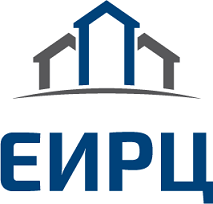 ИНФОРМАЦИОННОЕ СООБЩЕНИЕ19 июля 2021г.АО «ЕИРЦ ЛО» информирует о порядке очного приема в территориальных управлениях компанииВ связи с принимаемыми мерами по предотвращению распространения новой коронавирусной инфекции (COVID-19) на территории Ленинградской области для сохранения здоровья сотрудников компании и клиентов, АО «ЕИРЦ ЛО» информирует об изменениях в порядке очного приема граждан. Обращаем внимание, что обратиться в АО «ЕИРЦ ЛО» можно с помощью дистанционных сервисов.- Заказать обратный звонок на сайте http://epd47.ru/- По телефону колл-центра 8 (812) 630-20-10.- Задать вопрос специалисту территориального управления через форму на сайте. - Обратиться в службу поддержи Личного кабинета клиента support@epd47.ru Передать показания индивидуальных приборов учета можно:- С помощью сервиса Личный кабинет https://market.epd47.ru- Через мобильное приложение ЕИРЦ Ленинградская область (доступно в Google Play или App Store).- По телефону колл-центра 8 (812) 630-20-10.- По телефону системы приема показаний 8 (812) 630-19-88- По электронной почте территориального управления АО «ЕИРЦ ЛО». Контакты размещены на сайте http://epd47.ru/ в разделе Офисы.Пресс-служба АО «ЕИРЦ ЛО»Территориальное управлениеПорядок очного приемаКонтактыБокситогорский районприем граждан осуществляется в порядке очереди, при обеспечении единовременного нахождения в офисе не более 1 человека8 (813-66) 2-00-20all_bokstu@epd47.ru Волосовский районприем граждан осуществляется в порядке очереди, при обеспечении единовременного нахождения в офисе не более 1 человека8 (813-73) 4-00-01volosovotu@epd47.ruВолховский районприем граждан осуществляется в порядке очереди, при обеспечении единовременного нахождения в офисе не более 1 человека8 (813-63) 3-70-00volhovtu@epd47.ru Всеволожский районприем граждан осуществляется по предварительной записи8 (813-70) 9-70-12vsevtu@epd47.ru г. Сертоловоприем граждан осуществляется по предварительной записи8 (812) 630-17-98sertolovotu@epd47.ru г. Кудровоприем граждан осуществляется по предварительной записи8 (812) 679-94-51kudrovotu@epd47.ru г. Муриноприем граждан осуществляется по предварительной записи8 (813-70) 9-70-12murinotu@epd47.ru Выборгский районприем граждан осуществляется в порядке очереди, при обеспечении единовременного нахождения в офисе не более 1 человека8 (813-78) 6-70-40vyborgtu@epd47.ru Гатчинский районприем граждан осуществляется в порядке очереди, при обеспечении единовременного нахождения в офисе не более 1 человека8 (813-71) 4-56-00gatchtu@epd47.ru г. Коммунарприем граждан осуществляется в порядке очереди, при обеспечении единовременного нахождения в офисе не более 1 человекаабонентский отдел8 (812) 460-01-08 паспортный стол8 (812) 460-01-09Кингисеппский районофис работает в штатном режиме8 (813-75) 5-50-02kingtu@epd47.ru Киришский районприем граждан осуществляется по предварительной записи8 (813-68) 6-08-00kirishitu@epd47.ru Кировский районприем граждан осуществляется в порядке очереди, при обеспечении единовременного нахождения в офисе не более 1 человека8 (813-62) 6-01-02kirshltu@epd47.ru Лодейнопольский районприем граждан осуществляется в порядке очереди, при обеспечении единовременного нахождения в офисе не более 1 человека8 (813-64) 3-58-02lodtu@epd47.ru Ломоносовский районприем граждан осуществляется в порядке очереди, при обеспечении единовременного нахождения в офисе не более 1 человека8 (813-76) 7-37-00lomotu@epd47.ru Лужский районприем граждан осуществляется по предварительной записи8 (813-72) 2-01-57lugatu@epd47.ru Подпорожский районприем граждан осуществляется в порядке очереди, при обеспечении единовременного нахождения в офисе не более 1 человека8 (813-65) 3-02-41прием показаний ИПУ8 (813-65) 3-02-42 podportu@epd47.ru Приозерский районприем граждан осуществляется в порядке очереди, при обеспечении единовременного нахождения в офисе не более 1 человека8 (813-79) 5-90-00all_prioztu@epd47.ru Сланцевский районприем граждан осуществляется по предварительной записи8 (813-74) 6-55-27slantu@epd47.ru Тосненский районприем граждан осуществляется в порядке очереди, при обеспечении единовременного нахождения в офисе не более 1 человека8 (812) 630-20-10tosnoty@epd47.ru Тихвинский районприем граждан осуществляется по предварительной записи8 (813-67) 3-41-008 (813-67) 3-41-02tihvintu@epd47.ru Сосновоборский ГОприем граждан осуществляется по предварительной записи8 (813-69) 9-50-06sbortu@epd47.ru 